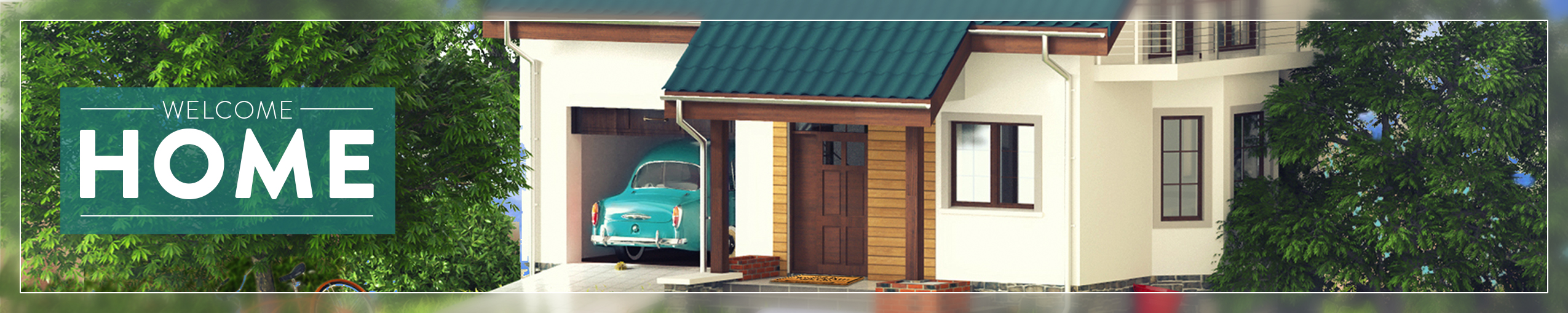 Scripture: Luke 7:36-8:3 (The sinful woman – anoints Jesus with oil)Metaphor: house/homeTheme: Welcome HomeFelt need: I’m not good enough for Jesus. I’ve sinned too much. I’m not worthy of forgiveness. Desired Outcome: No matter where we’ve been; no matter what we’ve done, we are welcomed home.Altar DisplayKeys, mailbox, home stuff Tangible ObjectHand out key chains with “Welcome Home” and the scripture on it. Music suggestions“Lord, I’m Coming Home”  Hymn“Homeward Bound” –Simon and Garfunkel“I’m going home” - DaughtryCall to WorshipGood morning and welcome to worship! Welcome to our new series – Welcome Home. There are so many things that have been said about “home”. It’s where the heart is. It’s… well “sweet”, as in “Home Sweet Home”Of course another popular saying is that you can’t go home. Truth is, some of us feel unworthy of going home. Maybe we don’t feel proud of where we’ve been, or who we are, or maybe there’s something in our past that makes going back very hard. Well this morning in our scripture, we find Jesus welcomed into the home of a Pharisee to eat a meal. When he arrives at the man’s home, a woman from the city, who was known as a sinner, was there to meet Jesus. She brings a jar of ointment to anoint Jesus’ feet. She begins to bathe Jesus’ feet with her tears and dry them with her hair. The Pharisee becomes skeptical and condemns the woman. Jesus answers with a parable. Read Luke 7:40-46Jesus goes on to forgive the woman and tells her to go in peace. This morning, you may feel you’re “too far gone” to be forgiven, but the good news of the gospel is that no matter what you’ve done, no matter where you’ve been, just as he did in the story with the woman, Jesus invites you home.So Welcome Home! Let’s stand together and worship together!Closing words.Go in the knowledge that you are welcome home to God’s Kingdom! Amen